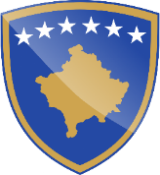 Republika e KosovësRepublika Kosova-Republic of KosovoQeveria - Vlada – GovernmentMinistria e Administrimit të Pushtetit LokalMinistarstvo Lokalne Samouprave AdministracijeMinistry of Local Government Administration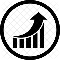 SHËRBIMET ADMINISTRATIVE1.1.1Kërkesat administrative të shqyrtuara gjatë vitit95,34SHËRBIMET ADMINISTRATIVE1.1.2Kërkesat administrative të shqyrtuara brenda afateve ligjore100,00SHËRBIMET ADMINISTRATIVE1.1.4Shërbimet administrative të ofruara në mënyrë elektronike nga komuna50,00TRANSPARENCA KOMUNALE2.1.1Mbledhjet e kuvendit të bëra publike dhe të transmetuara drejtpërdrejt online100,00TRANSPARENCA KOMUNALE2.1.2Niveli i qasje në dokumente publike nga qytetarët100,00TRANSPARENCA KOMUNALE2.1.3Përmbushja e kritereve të  faqes zyrtare elektronike të komunës100,00TRANSPARENCA KOMUNALE2.1.4Publikimi  i akteve të miratuara në kuvendin komunal, në faqën zyrtare të komunës100,00TRANSPARENCA KOMUNALE2.1.5Publikimi i akteve me karakter të përgjithshëm, të miratuara nga kryetari i komunës, në faqën zyrtare të komunës33,33TRANSPARENCA KOMUNALE2.2.1Publikimi i dokumenteve për planifikim dhe shpenzim të buxhetit95,00TRANSPARENCA KOMUNALE2.2.2Publikimi i dokumenteve të prokurimit publik dhe i kontratave100,00PËRGJEGJSHMËRIA KOMUNALE3.1.1Publikimi i njoftimeve për mbajtjen e 2 takimeve publike50,00PËRGJEGJSHMËRIA KOMUNALE3.1.2Pjesëmarrja e qytetarëve në konsultime publike1,27PËRGJEGJSHMËRIA KOMUNALE3.1.3Aktet komunale dhe dokumentet e politikave lokale  të konsultuara me publikun100,00PËRGJEGJSHMËRIA KOMUNALE3.1.4Dëgjime publike për KAB dhe buxhet komunal63,45PËRGJEGJSHMËRIA KOMUNALE3.1.5Publikimi i raporteve për procese të konsultimeve publike0,00PËRGJEGJSHMËRIA KOMUNALE3.2.1Miratimi me kohë i propozim buxhetit vjetor komunal100,00PËRGJEGJSHMËRIA KOMUNALE3.2.2Diskutime për raportet buxhetore tre-mujore nga Kuvendi Komunal100,00PËRGJEGJSHMËRIA KOMUNALE3.2.3Diskutim për raportin e performancës komunale nga kuvendi komunal për vitin paraprak100,00PËRGJEGJSHMËRIA KOMUNALE3.2.4Diskutimi i raportit të auditorit të jashtëm dhe planit të veprimit për adresim të rekomandimeve në Asamblenë Komunale100,00PËRGJEGJSHMËRIA KOMUNALE3.2.5Diskutimi i raportit të auditorit të brendshem dhe planit të veprimit  në Asamblenë Komunale0,00PËRGJEGJSHMËRIA KOMUNALE3.2.6Mbledhje të Kuvendit me pjesëmarrje të kryetarit të komunës100,00PËRGJEGJSHMËRIA KOMUNALE3.3.1Niveli i zbatimit të planit të prokurimit76,72PËRGJEGJSHMËRIA KOMUNALE3.3.2Niveli i pagesave të procesuara brenda afatit ligjor prej 30 ditëve87,11PËRGJEGJSHMËRIA KOMUNALE3.3.3Niveli i adresimit të rekomandimeve të Zyrës Kombëtare të Auditorit35,00PËRGJEGJSHMËRIA KOMUNALE3.4.1Raportimi i planit vjetor të planit të integritetit para kuvendit komunal0,00PËRGJEGJSHMËRIA KOMUNALE3.4.2Suspendimi i zyrtarëve komunal në raport me akt-akuzat e ngritura ndaj tyre100,00PËRGJEGJSHMËRIA KOMUNALE3.5.1Zbatimi i skemës për shpërndarjen e vlerësimeve të punës për shërbyesit civil100,00PËRGJEGJSHMËRIA KOMUNALE3.5.3Kontratat për shërbime të veçanta janë në pajtueshmëri me kornizën ligjore100,00BARAZIA NË PUNËSIM, SHËRBIMET SOCIALE DHE FAMILJARE4.1.1Të punësuar me nevoja të veçanta në institucione komunale6,10BARAZIA NË PUNËSIM, SHËRBIMET SOCIALE DHE FAMILJARE4.1.2Të punësuar nga komunitetet jo-shumicë41,31BARAZIA NË PUNËSIM, SHËRBIMET SOCIALE DHE FAMILJARE4.2.1Familje me nevojë të cilave iu është siguruar banimi dhe janë krijuar kushtet për lëshim të banimit social100,00BARAZIA NË PUNËSIM, SHËRBIMET SOCIALE DHE FAMILJARE4.2.2Fëmijë me nevojë për strehim që iu është siguruar strehimi familjar100,00KULTURË, RINI DHE SPORT5.1.1Hapësira për aktivitete sportive për numër të banorëve82,93MENAXHIMI I FATKEQËSIVE 6.1.1Niveli i realizimit të planit komunal për menaxhimin e fatkeqësive0,00MENAXHIMI I FATKEQËSIVE 6.1.2Intervenimet për mbrojtje nga fatkeqësitë100,00PLANIFIKIMI HAPSINOR KOMUNAL7.1.1Sipërfaqja e territorit të komunës i mbuluar me plane rregulluese (të hollësishme)4,06PLANIFIKIMI HAPSINOR KOMUNAL7.2.1Kërkesa të shqyrtura për leje të ndërtimit75,78PLANIFIKIMI HAPSINOR KOMUNAL7.2.2Ndërtesa të reja të inspektuara100,00PLANIFIKIMI HAPSINOR KOMUNAL7.2.3Objekte të reja me leje të ndërtimit100,00HAPËSIRAT PUBLIKE8.1.1Sipërfaqja e hapësirave të gjelbra publike në m2 për kokë banori23,37HAPËSIRAT PUBLIKE8.1.2Sipërfaqja e hapësirave publike që mirëmbahen rregullisht69,68HAPËSIRAT PUBLIKE8.1.3Hapësirat publike të pajisura me ndriçim publik100,00INFRASTRUKTURA RRUGORE9.1.1Rrugët lokale të shtruara91,12INFRASTRUKTURA RRUGORE9.1.2Rrugët lokale të mirëmbajtura gjatë sezonës së verës47,04INFRASTRUKTURA RRUGORE9.1.3Rrugët lokale të mirëmbajtura gjatë sezonës së dimrit60,90INFRASTRUKTURA RRUGORE9.2.1Gjatësia e rrugëve lokale të pajisura me trotuare17,88INFRASTRUKTURA RRUGORE9.2.2Gjatësia e rrugëve lokale të pajisura me ndriçim publik50,48INFRASTRUKTURA RRUGORE9.2.3Gjatësia e rrugëve lokale të pajisura me shenjëzim vertikal dhe horizontal46,05INFRASTRUKTURA RRUGORE9.2.4Rrugët në zonën urbane me shteg të biçikletave11,14INFRASTRUKTURA RRUGORE9.2.5Rrugët lokale të riasfaltuara100,00TRANSPORTI PUBLIK  10.1.1Realizimi i planit komunal për transport lokal publik0,00TRANSPORTI PUBLIK  10.1.2Vendbanimet e përfshira në transportin lokal publik63,74TRANSPORTI PUBLIK  10.1.3Vendndalimet e shënjëzuara për automjetet e transportit publik32,58PARKINGJET PUBLIKE 11.1.1Numri i parkingjeve për parkimin e mjeteve motorike34,00PARKINGJET PUBLIKE 11.1.2Vendparkimet për mjete motorike në territorin e komunës10,05PARKINGJET PUBLIKE 11.1.3Vendparkimet e destinuara për taksi53,27PARKINGJET PUBLIKE 11.1.4Numri i parkingjeve me vendparkime të rezervuara për persona me aftësi të kufizuar41,18UJË I PIJSHËM12.1.1Realizimi i planit për ndërtimin dhe mirëmbajtjen e sistemit të ujësjellësit100,00UJË I PIJSHËM12.1.2Ekonomitë familjare, institucionet publike dhe njësitë biznesore të përfshira në sistemin e ujit të pijshëm100,00KANALIZIMI13.1.1Realizimi i planit për ndërtimin dhe mirëmbajtjen e sistemit të kanalizimit100,00KANALIZIMI13.1.2Ekonomitë familjare, instuticionet publike dhe njësitë biznesore të përfshira në sistemin e kanalizimit73,57MENAXHIMI I MBETURINAVE14.1.1Realizimi i planit komunal për menaxhimin e mbeturinave100,00MENAXHIMI I MBETURINAVE14.1.2Ekonomitë familjare që kanë qasje në sistemin e grumbullimit të mbeturinave88,28MENAXHIMI I MBETURINAVE14.2.1Realizimi i orarit për mbledhjen e mbeturinave100,00MENAXHIMI I MBETURINAVE14.2.2Inkasimi i mjeteve për mbledhjen e mbeturinave94,80MENAXHIMI I MBETURINAVE14.3.1Sasia e deponimit të mbeturinave në kilogram për kokë banori71,09MBROJTJA E AMBIENTIT15.1.1Realizimi i planit të veprimit lokal në mjedis79,49MBROJTJA E AMBIENTIT15.1.2Lejet mjedisore komunale të lëshuara97,14MBROJTJA E AMBIENTIT15.1.3Ndërtesat e reja që e kanë zbatuar lejen mjedisore komunale79,43PERFAQESIMI GJINOR16.1.1Gratë e punësuara në institucione/administratën komunale100,00PERFAQESIMI GJINOR16.1.2Gratë në pozita udhëheqëse në institucionet arsimore, shëndetësore dhe kulturore/sportive60,61PERFAQESIMI GJINOR16.1.3Gratë e emëruara në pozita politike në komunë70,00PERFAQESIMI GJINOR16.1.4Barazia gjinore tek anëtarët e komiteteve komunale93,35PERFAQESIMI GJINOR16.1.5Barazia gjinore tek përbërja e këshillave lokale0,00PERFAQESIMI GJINOR16.2.1Buxhetimi dhe shpenzimi i përgjegjshëm gjinor50,00PERFAQESIMI GJINOR16.2.2Barazia gjinore në buxhetim për punësim dhe ndërmarrësi të grave100,00PERFAQESIMI GJINOR16.2.4Plani komunal për barazi gjinore100,00PERFAQESIMI GJINOR16.3.1Barazia gjinore tek emërtimet e rrugëve32,03PERFAQESIMI GJINOR16.3.2Regjistrimi I pronësisë në emër të dy gjinive0,69ARSIMI PARAUNIVERISTAR17.1.1Çerdhe dhe kopshte në zona rurale për 10000 banorë0,00ARSIMI PARAUNIVERISTAR17.1.2m2 të hapësirave për nxënës – urban dhe rural37,20ARSIMI PARAUNIVERISTAR17.1.3Shkollat e paisura me kabinet te TIK61,22ARSIMI PARAUNIVERISTAR17.1.4Shkollat me masa te eficiencës së energjisë32,65ARSIMI PARAUNIVERISTAR17.1.5Siguria në institucionet e arsimit parauniversitar83,47ARSIMI PARAUNIVERISTAR17.1.6Plotësimi i kushteve të kërkuara me infrastrukturë, paisje dhe mjete në institucionet e arsimit parauniversitar62,25ARSIMI PARAUNIVERISTAR17.2.1Mësimdhënësit që i plotësojnë kriteret e kualifikimit të licensuar91,06ARSIMI PARAUNIVERISTAR17.2.2Niveli i pajtueshmërisë me raportin nxënës për mësimdhënës - urban dhe rural61,48ARSIMI PARAUNIVERISTAR17.2.3Plotësimi i buxhetit për arsim prej të hyrave vetanake3,76ARSIMI PARAUNIVERISTAR17.2.4Plotësimi i vendeve të lira të punës në arsim me konkurs të rregullt100,00ARSIMI PARAUNIVERISTAR17.3.5Kalueshmëria në maturën kombëtare kl.12-të  (ndarja sipas gjinisë)82,49ARSIMI PARAUNIVERISTAR17.3.7Braktisja e shkollës nga nxënësit (shkalla inverse)95,22SHENDETESIA PRIMARE18.1.1m2 të hapësirave KPS për 10000 banorë47,21SHENDETESIA PRIMARE18.1.2Objektet e KPS që janë të pajisura sipas udhëzimit administrativ edhe shërbimet laboratorike100,00SHENDETESIA PRIMARE18.2.1Niveli i pajtueshmërisë me raportin 1 mjek familjar edhe 2 infermier për 2000 banorë81,81SHENDETESIA PRIMARE18.2.2Përqindja e buxhetit për kujdes primar shendetësor të mbështetur nga komunat prej të hyrave vetanake3,11SHENDETESIA PRIMARE18.3.1Numri i vizitave të pacientëve në kujdesin primar shëndetësor për kokë banori44,61SHENDETESIA PRIMARE18.3.2Fëmijët e përfshirë në programin e imunizimit92,43SHENDETESIA PRIMARE18.3.3Ofrimi i kujdesit shëndetësor specifik për gra dhe femijë100,00ZHVILLIMI EKONOMIK LOKAL19.1.1Plani për zhvillim ekonomik lokal0,00ZHVILLIMI EKONOMIK LOKAL19.1.2Përgatitja dhe publikimi i listës së pronave komunale të planifikuar për dhënie në shfrytëzim100,00ZHVILLIMI EKONOMIK LOKAL19.1.3Niveli i azhurnimit të regjistrit të tatimit në pronë73,07ZHVILLIMI EKONOMIK LOKAL19.1.4Niveli i mbledhjes së faturës së tatimit në pronë (pa borxhe, interesa, ndëshkime)67,84